Семинар-совещание в Темрюкской торгово-промышленной палате28 октября 2022 года специалистами центра занятости населения Темрюкского района на базе Темрюкской торгово-промышленной палаты проведен семинар-совещание в форме «круглого стола» с работодателями района по повестке дня: «Актуальные вопросы трудового законодательства и охраны труда в 2022 году». В ходе встречи присутствующие обсудили наиболее значимые изменения в области трудового законодательства и охраны труда. Обменялись опытом в порядке применения новых нормативно-правовых актов, направленных  на соблюдение и обеспечение безопасных условий и охраны труда. Отдельное внимание было затронуто вопросам неформальной занятости, «серой» заработной платы и легализации трудовых отношений  на территории Темрюкского района. 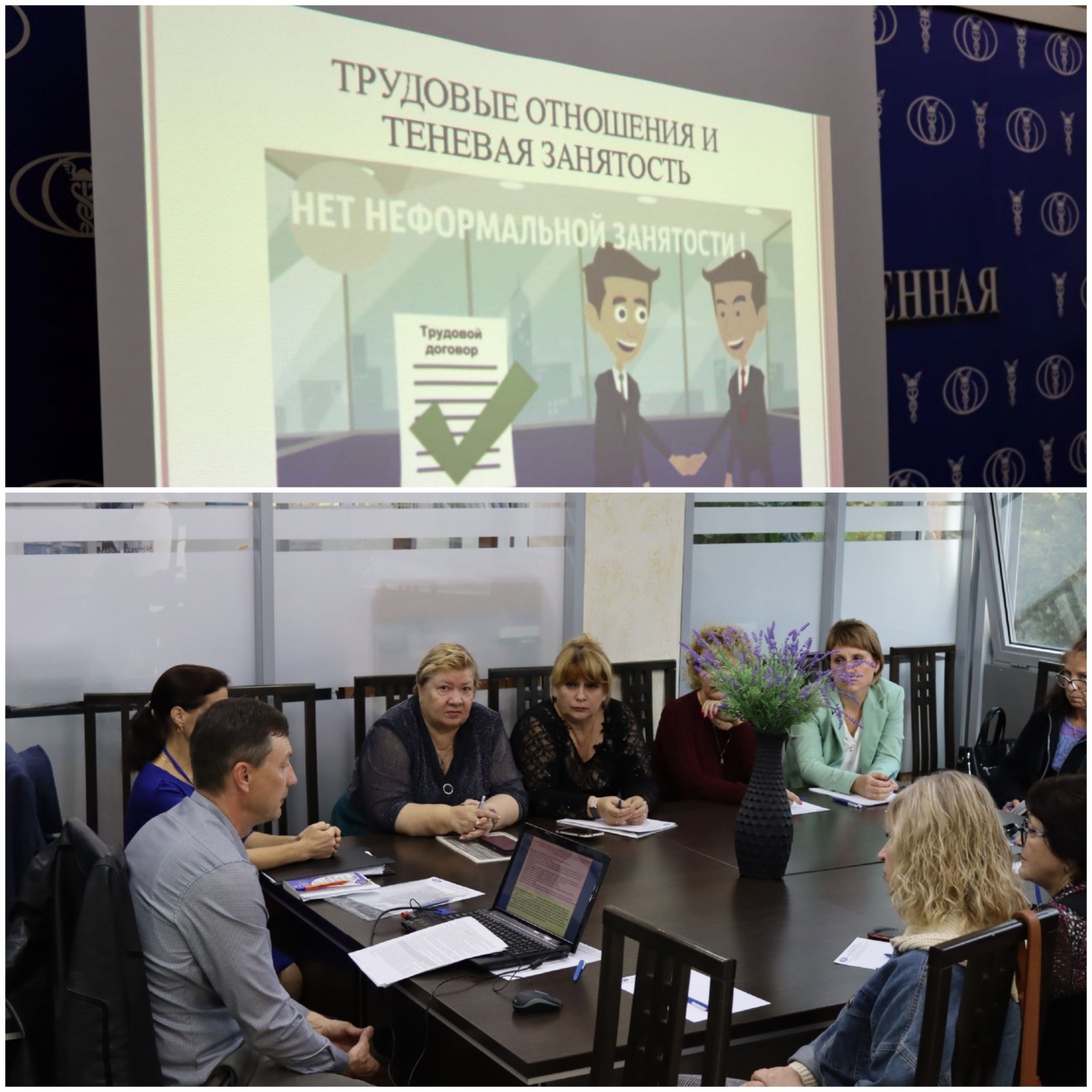 